ПОЗИВ ЗА ПОДНОШЕЊЕ ПОНУДЕМинистарство пољопривреде, шумарства и водопривреде, Управа за пољопривредно земљиште има потребу за набавком услуга сервисирања и одржавања службених возила у овлашћеном сервису – СУЗУКИ.Предмет набавке је сервисирање и одржавање службеног возила у овлашћеном сервису – СУЗУКИ за возило марке SUZUKI VITARA 1.4, HYBRID AUTOMATIC и то редовно и ванредно сервисирање и одржавање возила SUZUKI VITARA 1.4, HYBRID AUTOMATIC са новим оригиналним резервним деловима потребним за замену.Предметна набавка је предвиђена Планом набавки Управе за пољопривредно земљиште за 2023. годину под редним бројем  25. Процењена вредност набавке је 100.000,00 динара без ПДВ-а.Ова набака се спроводи у складу са одредбом члана 27. став 1. тачка 1. Закона о јавним набавкама („Службени гласник РС“ број 91/19) и Правилником о ближем уређивању поступака набавки број 000361678 2023 14847 000 000 405 001 од 01.11.2023. године.Уколико сте заинтересовани за учешће у предметном поступку набавке, позивамо Вас да поднесете понуду на Обрасцу понуде који Вам достављамо у прилогу овог позива.Образац понуде мора бити попуњен на свим за то предвиђеним местима и потписан од стране одговорног лица.Своју понуду можете доставити на један од следећих начина:а) лично, у затвореној коверти на адресу у Београду, Грачаничка број 8, 4. спрат, канцеларија број 4, са назнаком МИНИСТАРСТВО ПОЉОПРИВРЕДЕ, ШУМАРСТВА И ВОДОПРИВРЕДЕ, УПРАВА ЗА ПОЉОПРИВРЕДНО ЗЕМЉИШТЕ, НЕ ОТВАРАЈ - ПОНУДА за набавку број 000420770 2023 14847 000 000 405 001.илиб) поштом, у затвореној коверти на адресу: МИНИСТАРСТВО ПОЉОПРИВРЕДЕ, ШУМАРСТВА И ВОДОПРИВРЕДЕ, УПРАВА ЗА ПОЉОПРИВРЕДНО ЗЕМЉИШТЕ, Грачаничка број 8, 11000 Београд са назнаком НЕ ОТВАРАЈ - ПОНУДА за набавку број 000420770 2023 14847 000 000 405 001.Достава понуде путем обичне електронске поште није дозвољена (такве понуде неће бити разматране). Без обзира на начин достављања, понуда мора бити примљена најкасније 13.12.2023. године до 12:00 сати. Понуде ће бити отворене дана истог дана, у 12:15 сати, на адреси наручиоца у Београду, Грачаничка број 8, 4. спрат, канцеларија број 4. Поступак отварања понуда је јаван и понуђачи могу присуствовати поступку отварања понуда.Предметне услуге ће се набавити од понуђача који понуди наjнижу цену (критеријум за доделу набавке је цена). Уколико два или више понуђача понуде једнаку укупну цену, уговор ће се доделити понуђачу који понуди дужи рок плаћања. У случају да се набавка не може доделити на основу наведених критеријума, уговор ће бити додељен путем жребања у присуству овлашћених представника понуђача.Начин жребања:Уколико два или више понуђача чије су понуде прихватљиве буду исто рангирани после поступка примене критеријума за доделу набавке, примениће се жребање. Жребом ће бити обухваћене само оне понуде које су исто рангиране на основу критеријума за доделу набавке. Наручилац ће писаним путем (електронском поштом), обавестити те понуђаче о датуму када ће се одржати жребање. Неодазивање неког од добављача не спречава поступак жребања.Извлачење путем жреба наручилац ће извршити јавно, у присуству присутних понуђача.Приликом жребања, представници понуђача ће на посебним хартијама, исте величине и боје, уписати име понуђача кога представљају, након чега ће свако од њих ставити тако попуњену хартију у идентичне празне коверте које добијају од чланова комисије за предметну набавку.Коверте се убацују у пригодну празну кутију, након што се представници понуђача увере да је кутија потпуно празна.Лице које спроводи набавку ће коверте ручно промешати пред представницима понуђача, а затим ће насумице извлачити коверте и рангирати понуде према редоследу извлачења коверата, о чему се сачињава записник. Понуђачу чији назив буде на првоизвученом папиру ће бити додељена набавка.У случају да се уредно позвани представник понуђача не одазове позиву за жребање, лице које спроводи набавку ће пред присутним овлашћеним представницима понуђача, у идентичну празну коверту ставити хартију са именом одсутног понуђача, те ће и ова коверта учествовати у поступку жребања. Жребање ће се обавити и ако поступку жребања не присуствује ни један понуђач.О поступку жребања сачиниће се посебан записник.Понуђачима који не присуствују овом поступку, наручилац ће доставити записник извлачења путем жреба.Уколико у свим понудама које задовољавају минималне захтеве Наручиоца, буде исказана цена која премашује процењену вредност набавке, наручилац може преговарати са овлашћеним представником понуђача.Стога Вас позивамо да присуствујете отварању понуде односно евентуалном преговарању коме би се приступило непосредно по отварању понуде.О предметној набавци ће бити закључен уговор на период од 12 месеци. Предлог текста уговора Вам достављамо уз овај позив. При подношењу понуде, нисте обавезни да доставите потписан предлог текста уговора. Подношењем понуде, понуђач се саглашава са предлогом текста уговора.За сва додатна појашњења предмета набавке, можете се обратити електронском поштом лицу за контакт Драгани Пауновић (dragana.markovic@minpolj.gov.rs).На захтеве за појашењењима ће бити одговорено преко електронске поште, с тим да ће одговори бити објављени и на интернет страници Наручиоца.           Министарство пољопривреде,                                                                                                     шумарства и водопривреде                    Управа за пољопривредно земљиштеОбразац понуде На основу позива за достављање понуде, а по упознавању са напред наведеним предметом набавке који у потпуности размемо и прихватамо, у поступку набавке број 000383707 2023 14847 000 000 405 001 дајемо следећу:П О Н У Д УПОДАЦИ О ПОНУЂАЧУ	2)ЦЕНА	 А) УслугеРедовно и ванредно сервисирање и одржавање возила SUZUKI VITARA 1.4, HYBRID AUTOMATIC са новим оригиналним резервним деловима потребним за замену у овлашћеном сервису – СУЗУКИ и то:Уколико се код Наручиоца а након закључења Уговора о пружању услуга сервисирања и одржавања возила  “SUZUKI VITARA 1.4, HYBRID AUTOMATIC“ евентуално јави потреба за додатним исказаним услугама предметне набавке, а које нису биле предвиђене техничком спецификацијом, односно самом Понудом, Понуђач се обавезује да исте услуге Наручиоцу и пружи, а све у складу са достављеним, потписаним и овереним захтевом од стране овлашћеног лица Наручиоца.У износ цене су урачунати сви трошкови које понуђач има у реализацији предметне набавке. Ако понуђена цена укључује увозну царину и друге дажбине навести износ истих без ПДВ_________________________________ (у супротном не попуњавати).Ако понуђена цена укључује увозну царину и друге дажбине навести износ истих без ПДВ_________________________________ (у супротном не попуњавати).Укупно понуђена цена, коју понуђач уписује у оквиру Обрасца понуде, Обрасца структуре цене и Модела уговора представља збир јединичних цена услуга са добрима потребним за реализацију услуга које су предмет набавке и не представља реално укупно понуђену цену, већ цену која ће пружити могућност Наручиоцу за упоређивање поднетих понуда у оквиру критеријума - најниже понуђене цене, за који се определио Наручилац. Наручилац ће се приликом куповине руководити процењеном вредношћу набавке без урачунатог ПДВ-а, која у овом случају износи 100.000,00 динара без ПДВ-а. Потврђујемо да су у понуђену цену урачунати сви трошкови који терете предмет уговораРок плаћања рачуна:  ...................................дана  (не може бити краћи од 15 дана по пријему рачуна).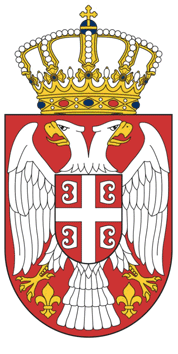 Република СрбијаМИНИСТАРСТВО ПОЉОПРИВРЕДЕ, ШУМАРСТВА И ВОДОПРИВРЕДЕУправа за пољопривредно земљиштеГрачаничка 8, БеоградБрој: 000420770 2023 14847 000 000 405 001Датум: 07.12.2023.годинеПУН НАЗИВ ПОНУЂАЧА:АДРЕСА ПОНУЂАЧА:МАТИЧНИ БРОЈ ПОНУЂАЧА:ПОРЕСКИ БРОЈ ПОНУЂАЧА:ШИФРА РЕГИСТРОВАНЕДЕЛАТНОСТИ И ОСНОВНАДЕЛАТНОСТ:БРОЈ РАЧУНА И НАЗИВ БАНКЕ:ЛИЦЕ ЗА КОНТАКТ:ЕЛЕКТРОНСКА АДРЕСАЛИЦА ЗА КОНТАКТ:ТЕЛЕФОН:БРОЈ ПОНУДЕ И ДАТУМ ПОНУДЕЛИЦЕ ОДГОВОРНО ЗАПОТПИСИВАЊЕ УГОВОРА:Место и датум:____________________	Овлашћено лице Понуђача:___________________________ Радне операције:Уље и филтериУље и филтериУље и филтери+ уље у кочницама + уље у тренсмисијиУље и филтери+ антифриз+свећицеМодел:VITARA 1.4, HYBRID AUTOMATICСервис 1Сервис 2Сервис 3Сервис 4После пређених км:15000300004500060000Укупна цена сервиса са ПДВ-ом (дин)Укупна цена сервиса са ПДВ-ом (дин) са попустомПредње диск плочице (делови+услуга замене)Предњи дискови и диск плочице (делови+услуга замене)Замена и балансирање гума 17"Укупно:       Место и датум:____________________	Овлашћено лице Понуђача:___________________________ 